Ringwood Medical Practice 1st Floor, Ringwood Medical Centre, Ringwood, Hampshire, BH24 1JY 01425 478901 hiowicb-hsi.enquiries-rmc@nhs.net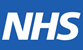 New Patient Registration Form	Please complete all pages in full using block capitals* It is your responsibility to keep us updated with any changes to your telephone number, email & postal address. We may contact you with appointment details, test results, health campaigns or Patient Participation Group details If you do not consent to being contacted by SMS or Email, please tick here:	SMS	EmailWould you like to become a member of our Patient Participation Group, who work with the Practice to represent patients’views? To find out more information please email patricia.farwell1@nhs.net or hiowicb-hsi.ringwoodmc-ppg@nhs.net* Only add carer’s details if they give their consent to have these details stored on your medical recordPlease answer the following questions which are validated as screening tools for alcohol use:A Score of 5 or more or, if Over 65, 3 or more requires the following 7 questions to be completed:*A short questionnaire with additional questions about your health will be sent to you via SMS.Practice Use OnlyPlease ensure the following are done and provided so that your registration can be completed successfully Completed & Signed GMS1 FormPatient informed of Named GP: …………………………………………………………...Photo Proof of ID e.g., Passport, Photo Driving License or Photo ID cardProof of Address e.g., Bank statement, Utility Bill or Council Tax from within the last 3 monthsSharing Your Health RecordThis Surgery keeps all consultations and your medical records confidential, but this information explains the circumstances where your information is shared, with whom it is shared with and why. Some of which are obvious, others are less obvious. It also outlines where you can exercise your right to object to sharing of your information.There are certain circumstances where we either have your consent already to share information or there is a legal requirement that CANNOT be objected to. There are also circumstances where your personal identifiable information is shared, and CAN be objected to:TPP SystmOneThis Practice uses a clinical computer system called SystmOne to store your medical information, this system is also used by numerous other medical service providers and be shared seamlessly so everyone caring for you is fully informed about your medical history. You control how your medical information is shared with other organisations that use this system:Sharing Out – This controls whether your information that is stored with us, the GP Practice, can be shared with other NHS Services.Sharing In – This controls whether information made shareable by other NHS care services can be viewed by us, your GP Practice.Summary Care Record (SCR)Your Summary Care Record contains basic information including your contact details, NHS number, medications, and allergies. This can be viewed by GP Practices, Hospitals, and the Emergency Services. With you consent in place NHS professionals can view this information if they feel it would help them care for you.If you do not want a Summary Care Record, please visit https://digital.nhs.uk/services/summary-care-records-scr/scr-patient- consent-preference-form and return the form to us.Care and Health Information ExchangeThe Care and Health Information Exchange (CHIE) is a secure system which shares health and social care information from GP surgeries, hospitals, community and mental health, social services, and others. CHIE helps professionals across Hampshire, the Isle of Wight and surrounding areas provide safer and faster treatment for you and your family. You can find out more at www.chie.org.uk, contact info.chie@nhs.net or call 0300 123 1519.National Data SharingThe NHS wants to make sure you and your family have the best care now and in the future. Your health and adult social care information supports your individual care. It also helps us to research, plan and improve health and care services in England. Unless you have chosen to opt out, your confidential patient information can be used for research and planning. This online service allows you to make or change your decision at any time. You can also download a form to manage a choice on behalf of another individual by proxy.If you wish to do not wish to share this information you will need to record a national opt-out. You can find out more about the national data opt-out online at: www.nhs.uk/your-nhs-data-matters or by contacting 0300 303 5678.Please You can change your mind at any time by speaking to Reception or your GP who will arrange for you to be contacted by the Surgery to check your decision.Access to GP Online ServicesImportant Information – Please read before completing the form overleaf:If you wish to, you can now use the internet (via computer or mobile app) to book appointments with a GP, request repeat prescriptions for any medications you take regularly and look at your medical record online. You can also still use the telephone or call in to the surgery for any of these services as well.  It’s your choice.It will be your responsibility to keep your login details and password safe and secure. If you know or suspect that your record has been accessed by someone that you have not agreed should see it, then you should change your password immediately. If you are unable to do this for some reason, we recommend that you contact the practice so that they can remove online access until you are able to reset your password.If you print out any information from your record, it is also your responsibility to keep this secure. If you are at all worried about keeping printed copies safe, we recommend that you do not make copies at all.During the working day it is sometimes necessary for practice staff to input into your record, for example, to attach a document that has been received, or update your information. Therefore, you will notice admin/reception staff names alongside some of your medical information – this is quite normal.The definition of a full medical record is all the information that is held in a patient’s record; this includes letters, documents, and any free text which has been added by practice staff, usually the GP. The coded record is all the information that is in the record in coded form, such as diagnoses, signs, and symptoms (such as coughing, headache etc.) but excludes letters, documents, and free text.Before you apply for online access to your record, there are some other things to consider. Although the chances of any of these things happening are very small, you will be asked that you have read and understood the following before you are given login details.For further information, please see: www.nhs.uk/NHSEngland/AboutNHSservices/doctors/Pages/gp-online-services.aspxThere are several options available when it comes to accessing your health record. This can be done via your computer, or via the NHS App, or Airmid App.If you are accessing your records via your computer, please complete the form below and a member of our Administration team will email your login information.If you wish to access your records via the NHS or Airmid App, please follow the instructions on the reverse of this page.Please bring photographic proof of your identification for the sign-up process to be completedFor Practice Use Only:Please keep this page for your reference.How to Register for Online Services via the NHS App / Airmid AppDownloading the NHS & Airmid AppsDownload two apps onto your phone: the NHS App* and the Airmid*Use the NHS App first to create your NHS Login . You need a UK mobile phone number, email address and Photo ID (Passport, UK/European Driving License or European ID card). It can help to have your NHS number at hand.If	you	experience	ant	difficulties	creating	your	NHS	Login,	you	may	wish	to	visit	the	Support website: https://www.nhs.uk/contact-us/nhs-app-contact-usUse the same NHS Login to access the Airmid app, which is linked to our practice’s clinical system (called SystmOne) .The Airmid app has some functionality not currently in the national NHS App and vice versa, which is why we recommend you download both Apps. For more guidance on using Airmid, visit https://airmidcares.co.uk/You will not automatically be able to see your records (e.g. blood test results). For access to your records, please use the Airmid app and follow the additional steps explained in the next section.How to Request Online Access to your Full Medical RecordsIf you want full online access to your records, you can request this via the Airmid app. Please select “Organisations” and then click on “Ringwood Medical Practice. Next to “Full Clinical Record”, you can click on “Request access”.We will then receive your request and pass this to your GP for review. Please allow up to 30 days for us to review your records and process your request. For children, there are restrictions, and you need to discuss it further with your GP.Both the NHS App and Airmid app will enhance your digital experience as a patient at this practice.Already Registered for Online Access?If you are already registered to use the online services, please use the NHS App or Airmid app or visit Airmid / Systm Online.If you are already registered to use the online services, please visit Systm Online.*Please be aware: The NHS App and Airmid App are maintained by NHS Digital and TPP, respectively. We cannot provide technical support for either of these platforms. If you encounter any issues, pleae refer to NHS App HELP or Airmid HELP1. Background DetailsContact DetailsContact DetailsContact DetailsContact DetailsContact DetailsNameNHS NumberDate of BirthPrevious Surname(if applicable)GenderAddress*Home TelephoneMobile Telephone*Email*Previous AddressNext of KinName/s:Relationship:Name/s:Relationship:Tel:Family Registered with Us:Family Registered with Us:Have you been registered in the NHS before?	Yes	NoIf no, please state date entered UK:Have you been registered in the NHS before?	Yes	NoIf no, please state date entered UK:Have you been registered in the NHS before?	Yes	NoIf no, please state date entered UK:Have you been registered in the NHS before?	Yes	NoIf no, please state date entered UK:Have you been registered in the NHS before?	Yes	NoIf no, please state date entered UK:Other DetailsOther DetailsOther DetailsOther DetailsOther DetailsPrevious GPName:Address:Country of BirthEthnicityWhite (UK) White (Irish) White (Other)Black Caribbean Black African Black OtherBangladeshi Indian PakistaniChinese OtherReligionC of E CatholicOther ChristianBuddhist Hindu MuslimSikh JewishJehovah’s WitnessNo religion Other:EmploymentEmployedSelf-employedStudent UnemployedCarer RetiredOverseas VisitorYesEuropean Health Insurance Card Held (please bring details with you)European Health Insurance Card Held (please bring details with you)European Health Insurance Card Held (please bring details with you)Armed ForcesArmy VeteranNavy VeteranAir Force VeteranCommunication NeedsCommunication NeedsCommunication NeedsCommunication NeedsLanguageWhat is your main spoken language?Do you need an interpreter?	Yes	NoWhat is your main spoken language?Do you need an interpreter?	Yes	NoWhat is your main spoken language?Do you need an interpreter?	Yes	NoCommunicationDo you have any communication needs?	Yes	No (If Yes please specify below)Do you have any communication needs?	Yes	No (If Yes please specify below)Do you have any communication needs?	Yes	No (If Yes please specify below)CommunicationHearing aid Lip readingLarge print BrailleBritish Sign LanguageMakaton Sign Language	Guide dogLearning DisabilityDo you have a Learning Disability?	Yes	No Details:Do you have a Learning Disability?	Yes	No Details:Do you have a Learning Disability?	Yes	No Details:Carer DetailsCarer DetailsCarer DetailsCarer DetailsCarer DetailsDo you care for someone?Yes – Informal / Unpaid CarerYes – Informal / Unpaid CarerYes – Occupational / Paid CarerNoDoes someone care for you?YesName*:Relationship:Tel:2. Medical HistoryMedical HistoryMedical HistoryMedical HistoryMedical HistoryHave you suffered from any of the following conditions?Have you suffered from any of the following conditions?Have you suffered from any of the following conditions?Have you suffered from any of the following conditions?Asthma COPDEpilepsyHeart Disease Heart FailureHigh Blood PressureDiabetes Kidney Disease StrokeDepression Underactive Thyroid Cancer- Type:Other:Family HistoryFamily HistoryFamily HistoryFamily HistoryPlease record any significant family history of close relatives with medical problems and confirm which relative eg; mother, father, brother, sister, grandparentPlease record any significant family history of close relatives with medical problems and confirm which relative eg; mother, father, brother, sister, grandparentPlease record any significant family history of close relatives with medical problems and confirm which relative eg; mother, father, brother, sister, grandparentPlease record any significant family history of close relatives with medical problems and confirm which relative eg; mother, father, brother, sister, grandparentAsthma………………….COPD………………...…Epilepsy…………………Heart Disease……….…Stroke…………….……...Blood Pressure…………Diabetes………...………Kidney Disease...………Liver Disease...….……...Depression………...……Thyroid…………...….…..Cancer…………………...Other:AllergiesPlease record all known allergies or sensitivities below:Vaccinations:Please record or attach a copy of all known vaccinations below, including dates and batch numbers if possible:Current MedicationPlease include as much information about your acute medications below. If possible, please attach a repeat medication list from your previous surgery as this is a requirement for you to receive your repeat medication:3. Your LifestyleAlcoholAlcoholAlcoholDo you drink alcohol?NoYesHow many units do you drink a day?AUDIT–C QUESTIONSScoring SystemScoring SystemScoring SystemScoring SystemScoring SystemYour ScoreAUDIT–C QUESTIONS01234Your ScoreHow often do you have a drink containing alcohol?NeverMonthly or Less2-4 times per month2-3 times per week4+ times per weekHow many units of alcohol do you drink on a typical day when you are drinking?1-23-45-67-910+How often have you had 6 or more units if female, or 8 or more if male, on a single occasion in the lastyear?NeverLess than monthlyMonthlyWeeklyDaily or almost dailyA score of less than 5 indicates lower risk drinking, less than 3 if Over 65A score of less than 5 indicates lower risk drinking, less than 3 if Over 65A score of less than 5 indicates lower risk drinking, less than 3 if Over 65A score of less than 5 indicates lower risk drinking, less than 3 if Over 65A score of less than 5 indicates lower risk drinking, less than 3 if Over 65TOTAL:AUDIT QUESTIONS(after completing 3 AUDIT-C questions above)Scoring SystemScoring SystemScoring SystemScoring SystemScoring SystemYour ScoreAUDIT QUESTIONS(after completing 3 AUDIT-C questions above)01234Your ScoreHow often during the last year have you found that you were not able to stop drinking once you had started?NeverLess than monthlyMonthlyWeeklyDaily or almost dailyHow often during the last year have you failed to do what was normally expected from you because ofyour drinking?NeverLess than monthlyMonthlyWeeklyDaily or almost dailyHow often during the last year have you needed an alcoholic drink in the morning to get yourself goingafter a heavy drinking session?NeverLess than monthlyMonthlyWeeklyDaily or almost dailyHow often during the last year have you had a feeling of guilt or remorse after drinking?NeverLess than monthlyMonthlyWeeklyDaily or almost dailyHow often during the last year have you been unable to remember what happened the nightbefore because you had been drinking?NeverLess than monthlyMonthlyWeeklyDaily or almost dailyHave you or somebody else been injured as a result of your drinking?NoYes, but not in last yearYes, during last yearHas a relative or friend, doctor or other health worker been concerned about your drinking orsuggested that you cut down?NoYes, but not in last yearYes, during last yearTOTAL:TOTAL:TOTAL:TOTAL:TOTAL:TOTAL:SmokingSmokingSmokingSmokingDo you smoke?Never smokedEx-smokerYesDo you use an e-Cigarette?NoEx-UserYesHow many cigarettes did/do you smoke a day?Less than one1-9	10-1920-3940+Would you like help to quit smoking?YesNoWould you like help to quit smoking?For further information, please see: www.nhs.uk/smokefreeFor further information, please see: www.nhs.uk/smokefreeFor further information, please see: www.nhs.uk/smokefreeMeasurementsMeasurementsMeasurementsHeight: ………………………Blood Pressure: ……………………Weight: ………………………Waist Circumference: ………………………ExerciseExerciseHow often do you exercise?MemoryMemoryMemoryDo you have concerns with your memory? Would you like to speak to a Doctor about this?Yes YesNo NoWomen OnlyWomen OnlyDo you have a coil or implant insitu?Yes	No Date inserted:Type:Are you currently pregnant, or think you may be?Yes	No Expected due date:New Patient Health CheckNew Patient Health CheckNew Patient Health CheckWould you like a New Patient Health Check? *NoYes4. Further DetailsElectronic PrescribingElectronic PrescribingAll our prescriptions are sent electronically, please provide details of the pharmacy you would like to use:Lloyds, Ringwood	Lloyds, PoulnerBoots, Ringwood	Ringwood Pharmacy Other: 		Photo IDPassportDriving licenceIdentity cardOtherProof of AddressUtility BillCouncil TaxBank StatementOther4. Sharing Your Health RecordYour Health RecordDo you consent to your GP Practice sharing your health record with other organisations who care for you?Yes	NoDo you consent to your GP Practice viewing your health record from other organisations that care for you?Yes	NoYour Summary Care Record (SCR)Do you consent to having an Enhanced Summary Care Record with Additional Information?Yes	NoYour Local Shared Electronic Record (CHIE)Do you consent to having an Enhanced Summary Care Record with Additional Information?Yes	NoResearchDo you consent to having your information used for research projects?Yes	NoSignaturesSignaturesSignatureI confirm that the information I have provided is true to the best of my knowledge.Signed on behalf of patientNameDateForgotten historyThere may be something you have forgotten about in your record that you might find upsetting.Abnormal results or bad newsIf your GP has given you access to test results or letters, you may see something that you find upsetting to you. This may occur before you have spoken to your doctor or while the surgery is closed, and you cannot contact them.Choosing to share your information with someoneIt’s up to you whether you share your information with others – perhaps family members or carers. It’s your choice, but alsoyour responsibility to keep the information safe and secure.CoercionIf you think you may be pressured into revealing details from your patient record to someone else against your will, it is best that you do not register for access at this time.Misunderstood informationYour medical record is designed to be used by clinical professionals to ensure that you receive the best possible care.  Some of the information within your medical record may be highly technical, written by specialists and not easily understood. If you require further clarification, please contact the surgery for a clearer explanation.Information about someone elseIf you spot something in the record that is not about you or notice any other errors, please log out of the system immediately and contact the practice as soon as possible.6. Online Access to Your Health RecordI wish to have online access to: Please tick all that applyBook appointmentsRequest medicationView my medical record (subject to policy)View my Summary Care RecordComplete online questionnairesI wish to access my medical record & understand & agree with each statement: Please tick all that applyI have read and understood the ‘Important Information’ section belowI will be responsible for the security of the information that I see or downloadIf I choose to share my information with anyone else, this is at my own riskI will contact the practice as soon as possible if I suspect that my account has been accessed by someone without my agreementIf I see information in my record that it not about me, or is inaccurate I will log out immediately and contact the practiceas soon as possibleSignatureSignatureSignatureNameDateIdentity verified through (tick all that apply)Self-VouchingVouching with information in record Photo IDProof of residence Professional VouchingSelf-VouchingVouching with information in record Photo IDProof of residence Professional VouchingSelf-VouchingVouching with information in record Photo IDProof of residence Professional VouchingName of VerifierDate